Publicado en España el 03/11/2020 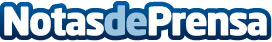 T-Systems se une al proyecto ApadrinaTIC para apoyar a estudiantes de carreras tecnológicasLa iniciativa ha sido impulsada por CTecno y cuenta con la colaboración de numerosas empresas del sector TIC miembros de esta asociación como T-Systems, Cisco o NetApp, entre otras. ApadrinaTIC becará a mujeres y estudiantes con dificultades económicas en los grados de ingeniería informática y telecomunicaciones, y les ofrecerá el apoyo profesional de los expertos del sectorDatos de contacto:Virginia Manrique627 80 71 85Nota de prensa publicada en: https://www.notasdeprensa.es/t-systems-se-une-al-proyecto-apadrinatic-para Categorias: Nacional Telecomunicaciones Emprendedores E-Commerce Recursos humanos Otros Servicios Otras Industrias Innovación Tecnológica http://www.notasdeprensa.es